Универсальная почвенная фреза – серия FPRD-02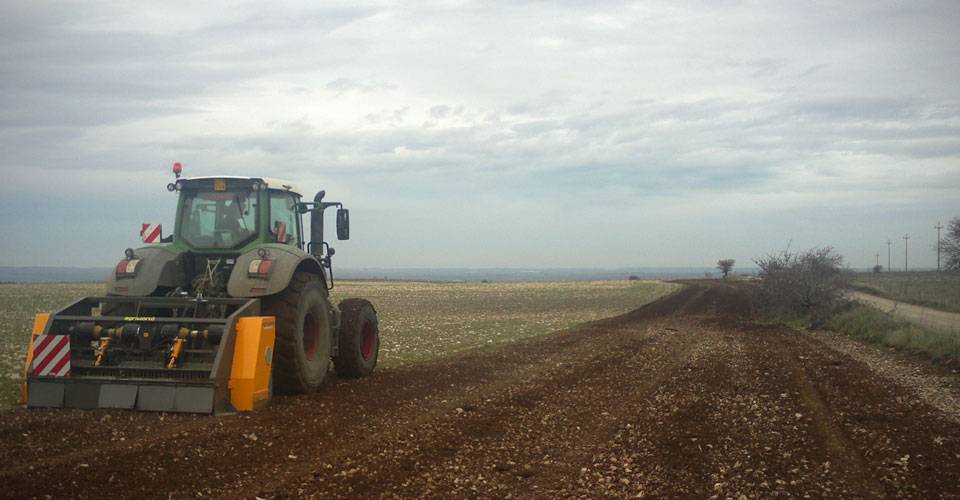 Технические характеристики:МодельFPRD-90.02Необходимая мощность, л.с.60-70рабочая ширина, мм900общая ширина, мм1300рабочая глубина, мм20ВОМ, об/мин540Вес, кг1000